MACABRO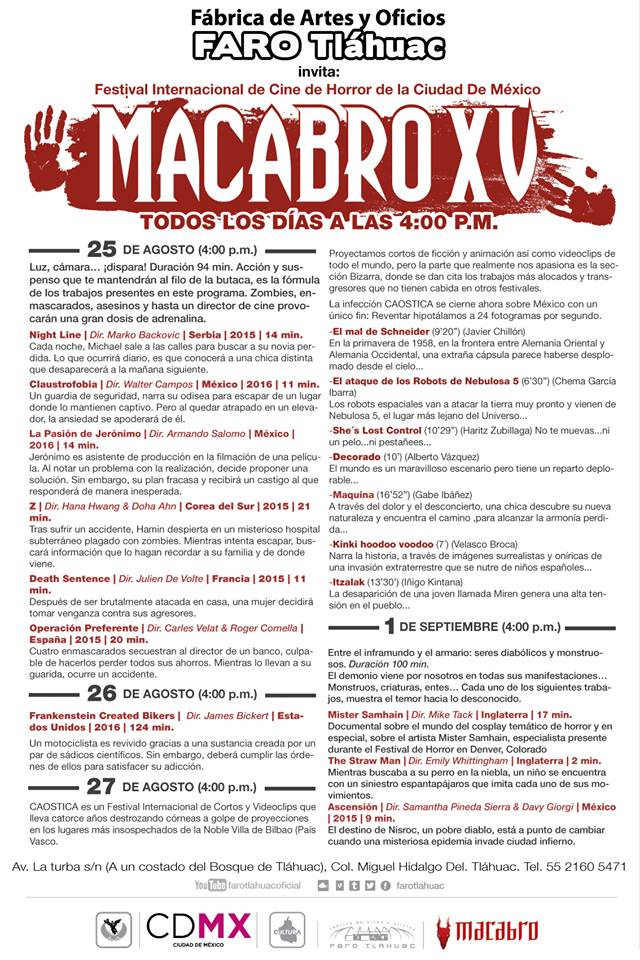 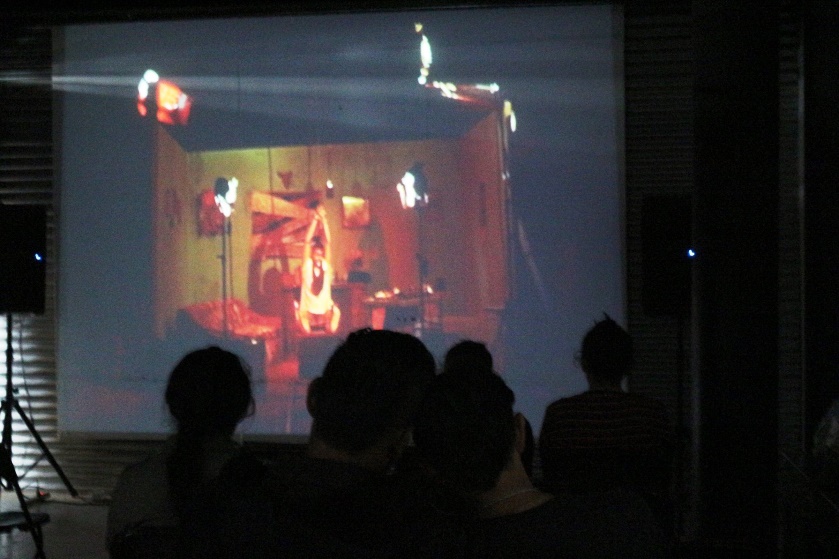 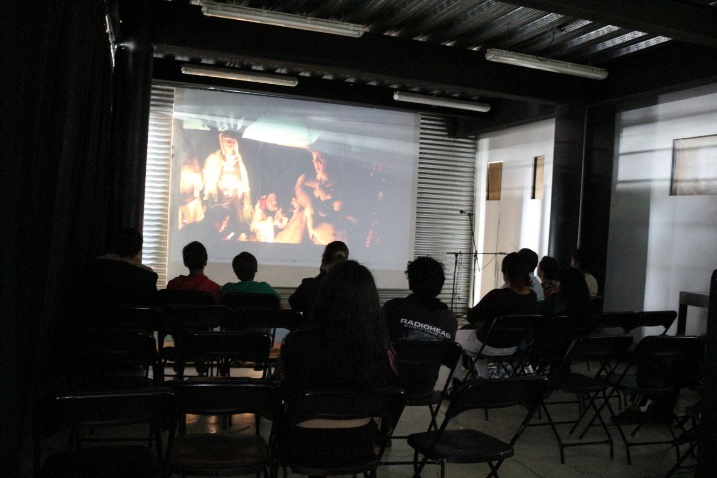 